Week 19I ask to know Jesus more intimately, love him more ardently, and follow him more closely or I ask to hear God say to me: “You are my daughter/son, my beloved; I take delight in you.” In my own words, what I ask is . . .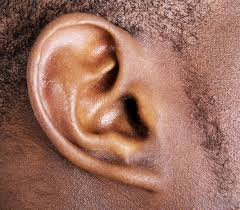 
“This is my own dear Son, and I am pleased with him.”
                                                                                              -Matthew 3:17ReadingBrackley – 12. Humility and Solidarity pp. 105-108                             We continue B’s treatment of Jesus’ way from “The Two Standards,” some of which complements Creighton’s chapter of last week.Creighton – 19. From Nazareth to Jordan Baptism pp. 169-176                          We return to contemplating the life of Jesus.                                                      

                                                SuggestionsRe-read the paragraph starting at the bottom of p. 169-170 (This method—“contemplation”—may help me but caution is needed about some of the details offered here: in his humanity, being like us, Jesus did NOT know the future—how and when he would die).Ponder Jesus’ baptism: he hears God’s word of unconditional love (You are my son, my beloved; I take delight in you—Mark 1:11). Some commentators suggest that Jesus understood this word not just for himself but for others including us, and that founded his preaching, his mission (see p. 173, top—sentence 2 and paragraph 2).                                                        

                                                        ~~~~~Summing up the week: Was I surprised by anything I read or prayed or felt or experienced?Journaling:  What do I want to hold on to?Group Meeting:  From my praying the Sp. Exs. , what do I want to bring to the group?